Tisztelt Neptun/Poszeidon felhasználóA szerverköltöztetés után az Informatikai Főigazgatóság Informatikai Ügyféltámogatási Igazgatóságnak (IRO) hathatós közreműködésének köszönhetően a felhasználók számítógépéin telepített (tehát azoknál, akik nem böngészőn csatlakoznak) Neptun és Poszeidon alkalmazások nagyobb részt automatizáltan frissítésre kerültek.A rendszer újraindítása után az alábbi nehézségeket tapasztalhatja:I. Rendszer elérés probléma:Szórványosan előfordulhat, hogy nem fut le a fent említett frissítés, ott az alábbi hibaüzenetek jelentkezhetnek:Neptun: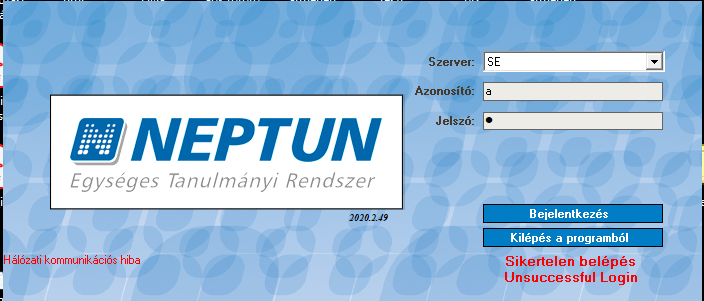 Poszeidon: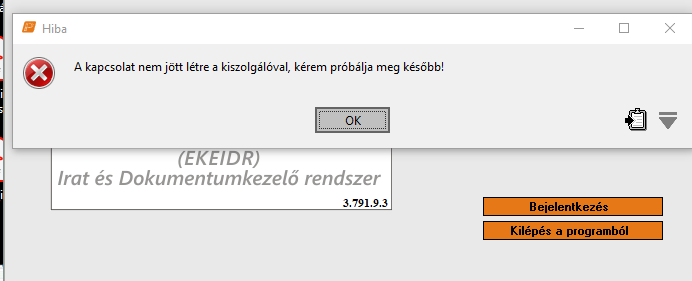 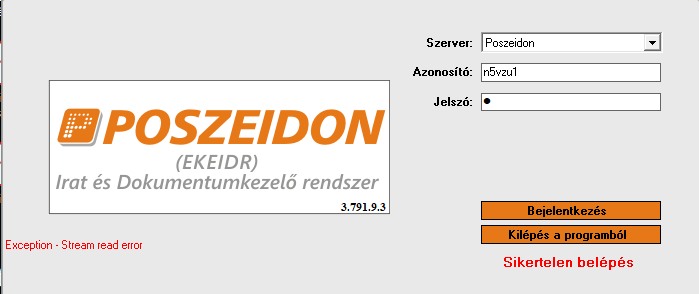 Amennyiben ilyet tapasztal az alábbi linkre kattintva tud az IRO-s kollégáktól segítséget kérni:https://semmelweis.hu/jogigfoig/halozati-bejelento/A bejelentést követően az informatikus kollégák hamarosan felveszik Önnel a kapcsolatot. Önnek más teendője nincs a bejelentő lap kitöltésén kívül.Kérem, türelemmel várja meg a kapcsolatfelvételt, a munkatársak mindent elkövetnek a rendszer elérés mihamarabbi biztosítása érdekében.II. Poszeidon szkennelés probléma bejelentéseA szerverköltöztetés után minden szkennelő eszközt, amely a szervezeti egységében közvetlenül a poszeidonba szkennel (kötegelt szkennelés) át kell állítani. Ezt a z alábbi nyomtatvány kitöltésével tudja kezdeményezni:https://semmelweis.hu/jogigfoig/halozati-bejelento/A bejelentést követően az informatikus kollégák hamarosan felveszik Önnel a kapcsolatot. Önnek más teendője nincs a bejelentő lap kitöltésén kívül.Kérem, türelemmel várja meg a kapcsolatfelvételt, a munkatársak mindent elkövetnek a rendszer elérés mihamarabbi biztosítása érdekében.